REGOLAMENTO DI PRENOTAZIONEModalità di prenotazione delle camere ed appartamentiLa permanenza negli alloggi,agli effetti della prenotazione e del pagamento,decorre dal sabato oppure dalla domenica . La prenotazione deve indicare l'esatto periodo di permanenza ed il numero degli occupanti dell'alloggio;essa diviene definitiva soltanto con la conferma scritta da parte della direzione.Periodo minimo di soggiorno una settimana ( 7 notti ) nel periodo di Ferragosto e 3 pernottamenti a Natale, Capodanno e Pasqua( Venerdi, Sabato e Domenica). L'alloggio è disponibile tra le ore 16.00 e le ore 20.00 del giorno di arrivo è dovrà essere lasciato libero entro e non oltre le ore 10.00 del giorno di partenza,il ritardo comporta l’obbligo al pagamento del giorno successivo per intero salvo diverso accordo.L’ingresso e la continuazione della permanenza dell’ospite nell'alloggio implicache esso sia pienamente soddisfatto delle condizioni in cui trovasi l’alloggio medesimo e del prezzo praticatogli.Con l’ingresso e la continuazione della permanenza, l’occupante accetta tacitamente di aver trovato l’alloggio integro sia negli arredi che nelle dotazioni. Pertanto, qualora si dovessero rilevare danneggiamenti in generalesuccessivamente all’ingresso dell’ospite, le spese relative al ripristino dei danni saranno addebitate senza indugio all’occupante, senza che lo stesso possa addurre giustificazione alcuna.Nel caso di ritardato arrivo l'alloggio sarà tenuto a disposizione fino alle ore 16 del giorno successivo a quello di prenotazione;trascorso tale orario,il cliente sarà considerato rinunciatario, salvo diversa comunicazione telefonica e/o telegramma o e-mail.Il pagamento dell'intero periodo prenotato si effettua con la seguente modalità:40% all'atto della prenotazione ed il saldo quindici giorni prima  del periodo di soggiorno.Le rimostranze relative ad eventuali inconvenienti che dovessero verificarsi durante il soggiorno (di qualsiasi genere e tipo) devono essere fatte inderogabilmente  nel momento stesso in cui dovessero avvenire, al fine di dare la possibilità al titolare di rimediare nel più breve tempo possibile.Le eventuali rimostranze fatte in tempi diversi dall’accadimento saranno ritenute pretestuose e non verranno prese in considerazione.I danneggiamenti e la consumazione di prodotti esposti vanno dichiarati e saldati prima della partenza. In caso contrario gli importi saranno addebitatisuccessivamente maggiorati delle spese di recupero del credito.I minori e gli animali domestici  sono sotto la diretta responsabilità di chi li accompagna. Eventuali danni alla propria persona od a terzi, a cose proprie o di terzi saranno imputabili alla mancata custodia dell'accompagnatore il quale ne risponderà civilmente e penalmente.L'ospite è consapevole che il soggiorno all'interno di azienda agricola operante può presentare dei rischi per la presenza di strutture, macchinari ed animali che, se sottovalutati, possono mettere in pericolo l'incolumità delle persone e degli animali domestici. Con l'ingresso e la permanenza in azienda l'ospite accetta incondizionatamente la situazione e si impegna ad osservare un comportamento adeguato affinché tali rischi siano evitati.Il pagamento può essere effettuato a mezzo bonifico bancario sul c/c 9144.40 intestato a Pier Angelo Tomassetti, Ag. Monte dei Paschi di Siena L'Aquila 7400IBAN: IT 91 Q 01030 03600 000000914440Codice BIC: PASCITMMXXXCIN: QIl pagamento può essere effettuato a mezzo bonifico bancario  intestato a Pier Angelo Tomassetti, Ag. UniCredit Banca di Roma, Agenzia n° 30470; L’Aquila Via Madonna di Pettino.IBAN: IT 67 P 02008 32974 023290128891Oppure a mezzo assegno circolare o di c/c bancario,non trasferibile,intestato a Pier Angelo Tomassetti.Oppure a mezzo vaglia postale ordinario nazionale o vaglia online:Cognome/nome beneficiario: Tomassetti Pier AngeloIndirizzo beneficiario: Via Capestrano n°4 - 67020 Collepietro (Aq)Oppure a mezzo Poste Payeffettuando nell'ufficio postaleil versamento sulla carta ricaricabilePoste Pay n° 4023 6005 6466 7220Titolare Carta Pier Angelo TomassettiOppure a mezzo Pay Pal effetuando il versamento sul conto Pay Palintestato a info@agriturismolafonte.net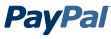 Il versamento  di acconto a mezzo bonifico, assegno bancario  o vaglia postale ordinario deve essere effettuato entro 24 ore.Comunicare alla direzione gli estremi del versamento  di acconto e di saldo per avere conferma della prenotazione.A titolo di deposito cauzionale per eventuali guasti,rotture e/o mancanze, è dovuta, all'arrivo, la somma di  50 €  per la camera e la somma di  100 € per l'appartamento che sarà rimborsata dopo un accurato controllo dell'alloggio alla partenza da parte della direzioneGli appartamenti dovranno essere lasciati in ordine con cucina e stoviglie puliteLe comunicazioni riguardanti annullamenti o rinunce saranno prese in considerazione soltanto se fatte a mezzo telegramma,lettera raccomandata oe-mail.Se la disdetta perverrà all'Agriturismo 30 giorni prima dell'inizio del periodo prenotato, al cliente sarà rimborsata la caparra già versata, decurtata del 20%.Sèessa perverrà nel periodo tra i 30 ed i 15 giorni prima dell'inizio del soggiorno, al cliente sarà rimborsato il 50% della caparra già versata.Se essa perverrà nei 15 giorni precedenti l'inizio del del soggiorno la caparra  e il saldo verrà trattenuta per intero.Nel periodo di alta stagione, in caso di annullamento o rinunce del periodo di soggiorno prenotato qualunque ne sia la causa,non si concedono rimborsi dell'acconto  e del saldo versato.Nel caso di rinuncia o riduzione del periodo prenotato, per ritardato arrivo o anticipata partenza,qualunque ne sia la causa, non si concedono rimborsi e l'intero importo del periodo prenotato dovrà essere corrisposto.Nel prezzo e compreso corrente elettrica, gas, acqua e parcheggio di un auto per alloggio.La biancheria da letto, con cambio settimanale, è compresa nel prezzo del soggiorno.Teli doccia, viso e bidet non sono compresi nel prezzo del soggiorno, ma possono essere forniti a pagamento.La pulizia dell'alloggio non è compresa ma può essere richiesta a pagamento.Riscaldamento centralizzato a consumo (10 ore al giorno con intervalli programmati dall'azienda)Eventuali pernottamenti, colazioni e pasti non consumati non saranno dedotti dal prezzo di pensioneNell'Agriturismo sono ammessi animali domestici nella corte (tenuti al guinzaglio)ma non sono ammessi negli alloggi e negli ambienti ad uso comune  come corridoio, sala ristoro e cucine.- La direzione non risponde in alcun caso di eventuali danni di qualsiasi genere alle  persone, auto, moto.- L'ospite che arriva nell'azienda accetta implicitamente tutto quanto è contenuto nel Regolamento dell' Agriturismo.Tutto quello non espressamente menzionato dal regolamento verràregolamentato dalla direzione.